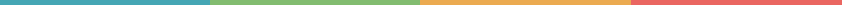 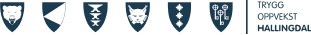 KONTAKT OG INFORMASJON OM FORMÅLOpprett kontakt med barnet/ungdommen: Sei noko positivt til barnet/ungdommen, slik at han/ho kjenner seg sett (t.d. "Høyrer du er god i fotball")Gje barnet/ungdommen praktiske oppgåver (t.d. finne fram vatn, tenne lys, finne fram teiknesaker)Fortel kvifor de skal snakke saman (t.d. "Då me gjekk på tur i går sa du..." eller " i det siste har du sett sint/glad/lei deg ut", "når barn/unge blir sinte som du vart i går, så er det ofte fordi dei har det vondt inni seg..." eller "i dag skal me prate om...".Informer om teieplikta. Opplys vidare om at dersom det kjem fram opplysningar som du meiner er alvorlege, må du kanskje gå vidare med det. Dersom dette blir aktuelt skal barnet/ungdommen alltid bli informert. FRI FORTELJING OG UTDJUPINGOppmode til fri forteljing: “Kva har skjedd? Fortel!” Lytt aktivt og bekreft: “Mm, ja, så då skjedde det, fortel meir…” Gjenta barnet/ungdommen sine ord (utan å bli papegøye) Tål pausar, ev. kommenter: “No lurer eg på kva du tenkjer…”Få tak i opplevinga til barnet: “Korleis var det å vere deg då?” Hjelp barnet med å gjette/generalisere, dersom barnet ikkje fortel sjølv: “Eg har prata med mange barn/unge som har gjort/sagt som deg, og dei har sagt at dei ikkje tør og fortelje fordi dei er redde for kva som kan skje om dei fortel. Er det slik for deg?” “Kva er det verste som kan skje om du fortel?” Dersom det er noko du vil vite meir om, vent til ein naturleg pause før du utdjupar. “Tidlegare fortalde du at mamma blir sur. Kva skjer når mamma blir sur? Korleis er det for deg då?»OPPSUMMERING OG AVSLUTNINGSummer opp det barnet har fortalt, gje barnet/ungdommen moglegheit til å rette opp og utdjupe. Summer opp undervegs, det hjelper barnet/ungdommen til å fortsetje si frie forteljing. Ved skifte av tema er det lurt å summere opp, før ein introduserer nytt tema. Takk for samtala og gi ros til barnet/ungdommen. OM BARNET/UNGDOMMEN HAR FORTALT NOKO SOM GJEV GRUNN TIL UNDRINGUt frå alder og utvikling bør barnet få ta del i planen om kva som skal skje vidare Lag plan for kva som skal skje vidare:                - Kva skal skje?        - Kven skal involverast?            -  Når skal det skje?Tilby hjelp og støtte, ikkje lov noko du ikkje kan haldeOM INGENTING KJEM FRAMAvslutt med daglegdagse tema. 